Bayswater Lacrosse Club 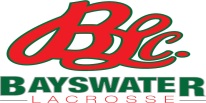 Role  Description Job TitleDirector of DevelopmentDirector of DevelopmentDirector of DevelopmentAccountabilityClub Committee ExecutiveClub Committee Executive2-3 hours per week in seasonGeneral Description - ObjectivesGeneral Description - ObjectivesGeneral Description - ObjectivesGeneral Description - ObjectivesMaintain general development programs within the club giving particular attention to the development of Modcrosse.Maintain general development programs within the club giving particular attention to the development of Modcrosse.Maintain general development programs within the club giving particular attention to the development of Modcrosse.Maintain general development programs within the club giving particular attention to the development of Modcrosse.ResponsibilitiesResponsibilitiesResponsibilitiesResponsibilitiesMonitor progress of teams and the clubs future at Modcrosse level.Promote and develop Modcrosse through local schools, and other opportunities in conjunction with Director of RecruitmentProvide input/advice on Lacrosse WA rules that apply to Modcrosse.Monitor and manage the development of junior officials within the club and liaise with senior officials regarding mentoring and assisting junior officials.Monitor and manage the development of junior coaches within the club and liaise with senior coaches regarding mentoring and assisting junior coaches.Mentor new players at all ages and implement programs in order to increase speed of development for new players.Ensure all members are aware of and apply the principles of the Code of Conduct and Codes of fair play.Prepare monthly reports for presentation at Management Committee meetings.Prepare annual report for AGM by second Wednesday in October and email to Club ManagerAssist officers and sub-committees in their duties.Assist with other matters that may arise from time to time.Monitor progress of teams and the clubs future at Modcrosse level.Promote and develop Modcrosse through local schools, and other opportunities in conjunction with Director of RecruitmentProvide input/advice on Lacrosse WA rules that apply to Modcrosse.Monitor and manage the development of junior officials within the club and liaise with senior officials regarding mentoring and assisting junior officials.Monitor and manage the development of junior coaches within the club and liaise with senior coaches regarding mentoring and assisting junior coaches.Mentor new players at all ages and implement programs in order to increase speed of development for new players.Ensure all members are aware of and apply the principles of the Code of Conduct and Codes of fair play.Prepare monthly reports for presentation at Management Committee meetings.Prepare annual report for AGM by second Wednesday in October and email to Club ManagerAssist officers and sub-committees in their duties.Assist with other matters that may arise from time to time.Monitor progress of teams and the clubs future at Modcrosse level.Promote and develop Modcrosse through local schools, and other opportunities in conjunction with Director of RecruitmentProvide input/advice on Lacrosse WA rules that apply to Modcrosse.Monitor and manage the development of junior officials within the club and liaise with senior officials regarding mentoring and assisting junior officials.Monitor and manage the development of junior coaches within the club and liaise with senior coaches regarding mentoring and assisting junior coaches.Mentor new players at all ages and implement programs in order to increase speed of development for new players.Ensure all members are aware of and apply the principles of the Code of Conduct and Codes of fair play.Prepare monthly reports for presentation at Management Committee meetings.Prepare annual report for AGM by second Wednesday in October and email to Club ManagerAssist officers and sub-committees in their duties.Assist with other matters that may arise from time to time.Monitor progress of teams and the clubs future at Modcrosse level.Promote and develop Modcrosse through local schools, and other opportunities in conjunction with Director of RecruitmentProvide input/advice on Lacrosse WA rules that apply to Modcrosse.Monitor and manage the development of junior officials within the club and liaise with senior officials regarding mentoring and assisting junior officials.Monitor and manage the development of junior coaches within the club and liaise with senior coaches regarding mentoring and assisting junior coaches.Mentor new players at all ages and implement programs in order to increase speed of development for new players.Ensure all members are aware of and apply the principles of the Code of Conduct and Codes of fair play.Prepare monthly reports for presentation at Management Committee meetings.Prepare annual report for AGM by second Wednesday in October and email to Club ManagerAssist officers and sub-committees in their duties.Assist with other matters that may arise from time to time.Qualifications - AccreditationsQualifications - AccreditationsQualifications - AccreditationsQualifications - AccreditationsEssential Essential DesirableDesirableReportingReportingReportingReportingProvide a report (where requested) on any aspect of the portfolio operations to the monthly Committee meeting.Provide a report (where requested) on any aspect of the portfolio operations to the monthly Committee meeting.Provide a report (where requested) on any aspect of the portfolio operations to the monthly Committee meeting.Provide a report (where requested) on any aspect of the portfolio operations to the monthly Committee meeting.RelationshipsRelationshipsRelationshipsRelationshipsReports to the Club Committee.Liaises with the Executive.Liaises with key stakeholders.Reports to the Club Committee.Liaises with the Executive.Liaises with key stakeholders.Reports to the Club Committee.Liaises with the Executive.Liaises with key stakeholders.Reports to the Club Committee.Liaises with the Executive.Liaises with key stakeholders.